Hague Agreement Concerning the International Registration of Industrial DesignsDeclaration made under Rule 36(2) of the Common Regulations:  Morocco1.	On June 14, 2018, the Director General of the World Intellectual Property Organization (WIPO) received from the Moroccan Industrial and Commercial Property Office (OMPIC), the declaration as required under Rule 36(2) of the Common Regulations Under the 1999 Act and the 1960 Act of the Hague Agreement, specifying that the maximum duration of protection provided for by the legislation of Morocco in respect of industrial designs is 25 years.2.	The declaration states that the aforementioned maximum duration of protection is provided for in Article 122 of Law No. 17-97 on the Protection of Industrial Property (as amended by Law No. 23-13) that came into effect on December 18, 2014.  For further details concerning the applicability of the new duration of protection to an international registration designating Morocco, users may wish to contact OMPIC directly at:  dmi@ompic.ma. November 8, 2018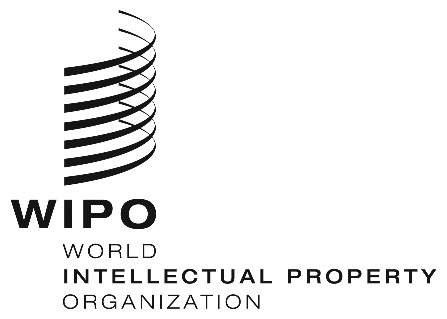 INFORMATION NOTICE NO. 10/2018  INFORMATION NOTICE NO. 10/2018  INFORMATION NOTICE NO. 10/2018  